Встреча с предпринимателями помогает учащимся больше узнать об инновационных технологиях и  технологическом предпринимательстве19 ноября состоялась встреча учащихся МБОУ «Лицей №89», Кемерово с предпринимателями Государственного автономного учреждения  «Мой бизнес». Встреча была проведена для развития новых форм взаимодействия участников отношений в сфере образования, обеспечения научно-технологического инновационного развития в области школьного образования. Учащиеся знакомились с инновационными технологиями и технологическим предпринимательством.Со старшеклассниками встретилась заместитель директора Центра «Мой бизнес» Петрова Марина Сергеевна, которая рассказала о работе центра, о том, чем центр будет полезен тем, кто только задумывается о начале своего дела, связанного с инновационными технологиями. Ребята приняли участие в открытых уроках с предпринимателями, которые поделились историями своего пути, рассказали о необходимых качествах, а также провели мастер-классы по отработке основных компетенций технологических предпринимателей. Своим опытом делились:Чичендаева Ирина, Основатель школы тележурналистики, автор курсов по тележурналистике и блогерству.Мокина Наталья,Основатель компании «Мокин мебель».Идоленко Роман,Предприниматель, меценат и сертифицированный наставник предпринимателей. Заключаева Марина,Соучредитель и руководитель школы английского языка "Friends".     Всего в мероприятии приняло участие 100 старшеклассников (10-11 класс). 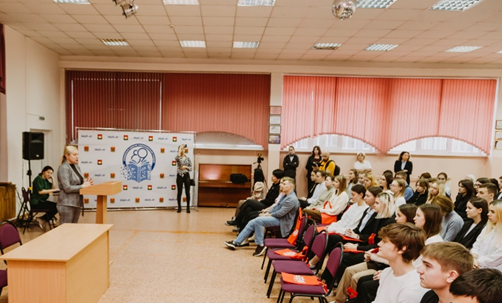 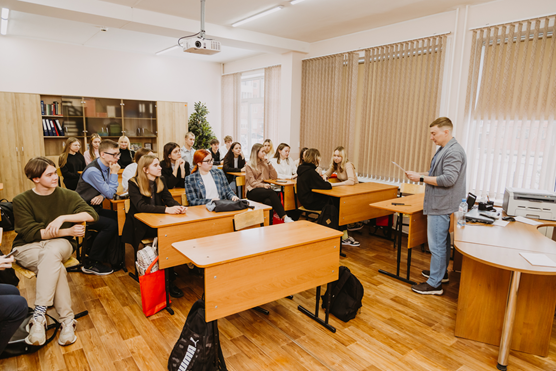 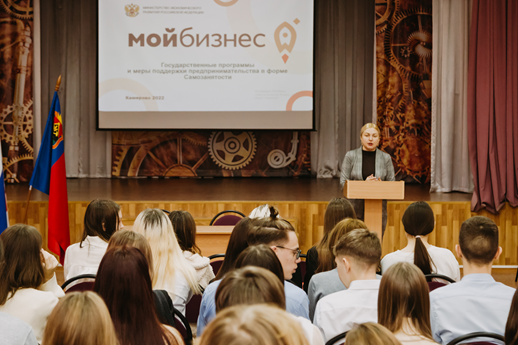 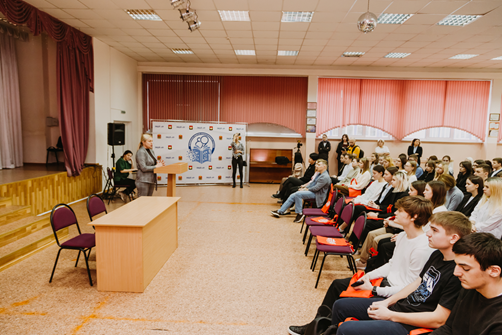 